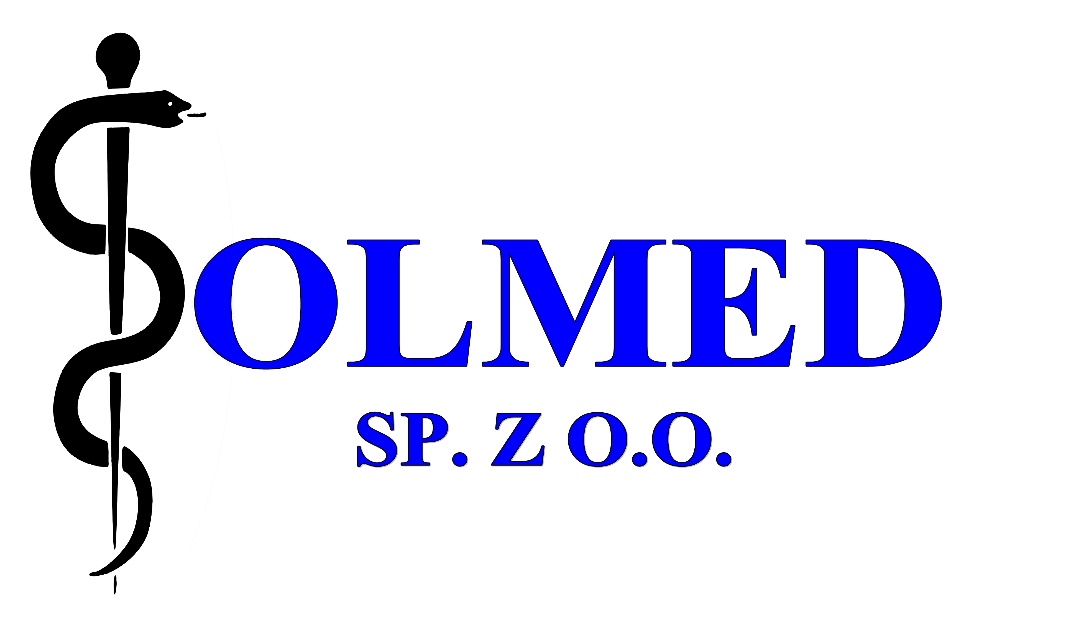 Oferta PracyPrzychodnia Solmed Sp. z o.o. w Solcu Kujawskim zatrudni do pracy w poradni dziecięcej:- lekarza specjalistę lub w trakcie specjalizacji z zakresu:PediatriiMedycyny Rodzinnej- lub lekarza bez specjalizacji.Oferujemy :Atrakcyjne wynagrodzenie;Różnorodne formy zatrudnienia;Elastyczny czas pracy;Komfortowe warunki pracy.Zainteresowane osoby zapraszam do kontaktu pod numerem telefonu 608374312 lub pod adresem mailowym solmed@solmed.eu